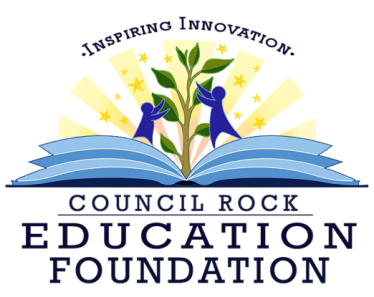 2018 Grant ApplicationDeadline March 2, 2018I. Project Description – Please provide a brief overview, in 50 words or less. II. Attach another page with a more complete description to address the following:What are the project’s objectives?Why is this project important for Council Rock students?Why is this project considered innovative? What components make it unique?What students will be involved and how will they benefit?What staff members will be participating?  Are other people involved?Where will the project take place?What additional resources or support services will be required for your project (maintenance assistance, technology, etc.)?What assessment will be used to determine the success of the project?III. Anticipated TimetableIV. Estimated BudgetV.  Please attach an itemized budget.  Grant requests will be accepted up to $5,000.Please make sure to anticipate any cost increases and sales tax and include those in your budget projections.  The Foundation will not cover any costs that exceed the amount granted.  Since product prices can increase between the time of the application (March) to the time of purchase (after July 1) we strongly recommend that applicants ask vendors to disclose any expected cost increases and include those in your budget.  VI. Criteria for Evaluation:  These criteria will be used by CREF to evaluate each grant application. Please keep these in mind as you develop a grant proposal and complete your application.  Initial requirement – If either of the following is true, the grant may be rejected without further evaluation:Has this grant been funded by CREF within the past three years?Is the application incomplete or not in the proper format?
Is the program/proposal innovative & unique in that it is new and different? Does it bring learning to life in an engaging and exciting way?
Is this a new program or idea being introduced in our district classrooms?  Or has a similar program already been implemented in other schools in the district?
Is this a student-centered program/proposal?  How many students will participate/are affected? 
Is there a continued use or benefit beyond the project/program duration (e.g. art murals, pilot programs, etc.)?VII. Upon grant approval, applicant will be asked to submit periodic updates, provide photographs/video/written information of the implementation of the program as described in your application, and share your project completion information at a quarterly CREF board meeting.VIII.  All grant applicants will be notified of the foundation’s decisions (acceptance/non-acceptance) after the review process is complete. IX.  All grant applicants agree to submit a completed GRANT SUMMARY REPORT before June 30, 2019.IX. Funded applicants must identify the Council Rock Education Foundation as the funding source in all written/spoken discussions and in displays of work related to the funded project. Thank you for your interest and support.  If you have any questions, please contact Gail Acosta at gacosta@creducationfoundation.org ________________________________ 	________________________________Applicant’s signature 	Administrator’s signature (REQUIRED) ________________________________________District Curriculum Coordinator’s Signature________________________________DateIf more than one building is involved, each building administrator must sign application. All grants must have signatures of requestor’s building administrator and curriculum coordinator. Name Of Applicant(s)Main Applicant’s E-mail AddressMain Applicant’s Cell Phone NumberOriginating School/OrganizationDaytime Telephone NumberName of Project